§9901.  FindingsThe Legislature finds that in times of emergency in this State, such as during or after a storm, flood, fire, earthquake, hurricane or other disaster, businesses from other states provide assistance by bringing in resources and personnel to assist the State with the often enormous and overwhelming task of cleaning up, restoring and repairing damaged buildings, equipment and property.  This provision of assistance may require out-of-state businesses, including out-of-state affiliates of businesses based in the State, to bring in resources, property or personnel that previously have had no connection to the State to perform activities in the State, including, but not limited to, repairing, renovating, installing, building, rendering services and engaging in other business activities, some of which may require that personnel from the businesses be located in the State for extended periods of time.  [PL 2011, c. 622, §1 (NEW).]The Legislature further finds that, while these businesses are operating in the State providing assistance on a temporary basis solely for the purpose of helping the State recover from the disaster or emergency, these businesses and their employees should not be burdened by requirements for certain business and employee taxes as a result of such temporary activities.  [PL 2011, c. 622, §1 (NEW).]To ensure that these businesses focus on responding quickly to the needs of the State and its citizens during a declared state disaster or emergency, the Legislature finds that it is appropriate to consider that such activity for a reasonable period of time during and after the disaster or emergency undertaken to repair and restore property and infrastructure in the State does not establish presence or residency in the State or constitute doing business in the State for purposes of subjecting the businesses to certain taxes or licensing and regulatory requirements.  [PL 2011, c. 622, §1 (NEW).]SECTION HISTORYPL 2011, c. 622, §1 (NEW). The State of Maine claims a copyright in its codified statutes. If you intend to republish this material, we require that you include the following disclaimer in your publication:All copyrights and other rights to statutory text are reserved by the State of Maine. The text included in this publication reflects changes made through the First Regular and First Special Session of the 131st Maine Legislature and is current through November 1, 2023
                    . The text is subject to change without notice. It is a version that has not been officially certified by the Secretary of State. Refer to the Maine Revised Statutes Annotated and supplements for certified text.
                The Office of the Revisor of Statutes also requests that you send us one copy of any statutory publication you may produce. Our goal is not to restrict publishing activity, but to keep track of who is publishing what, to identify any needless duplication and to preserve the State's copyright rights.PLEASE NOTE: The Revisor's Office cannot perform research for or provide legal advice or interpretation of Maine law to the public. If you need legal assistance, please contact a qualified attorney.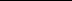 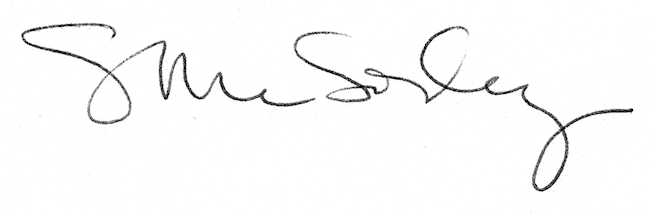 